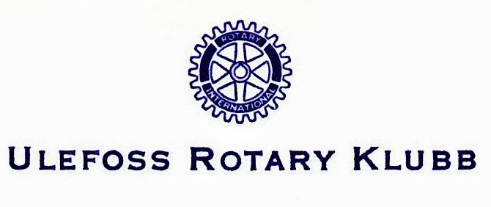 REFERAT FRA KLUBBMØTETilstede på møtet var: Svein Tore, Bernt Aslak, Harald, Bardur, Per Sanni,  Olav Gaute, Øystein, Per Harald, Monica, Einar K,  Knut, Kolbjørn, Anders, Egil, OlavEgil ledet møtet denne gangen.Bursdager:  Einar E, fylte år 05.01. og Nils hadde bursdag 31.12.Søndag 19.01. kommer vår utviklingsstudent fra Australia, Daniel Laurance, til Torp.Monica og Øystein vil hente ham på flyplassen, og han skal bo hos Monica og Fredrik Juel.Einar K. tar ham med til Bø vgs tirsdag 21.01.Vi skulle hatt besøk av Lars Kåre Haugen fra SYTEMBLOKK  denne kvelden.  Dessverre var han blitt sjuk og måtte melde forfall.  Han lover å komme en annen gang isteden.SYSTEMBLOKK er en avansert bedrift med over 100 ansatte, og vi gleder oss til å høre mer om den.OLAV GAUTE hadde en 3-minutt, og valgte å snakke om skatter og avgifter.  Vi har fått en rekke "nye" skatter gjennom blant annet  BOMMER, PARKERING, ØKEDE FERGEAVGIFTER  og BY-PAKKER.Et grelt eksempel er at fergeavgifter i perioden 2015 - 2020 har økt med 92 %.Det er et tankeors at Sverige ikke har fergeavgifter i det hele tatt og det regnes som en del av riksveisystemet (de har heller ikke bommer).Næringslivet lider konkuransemessig av disse store kostnadene. OLAV Å fortalte om en opplevelse han nylig har hatt med helsevesenet.  Han har vært uheldig og skåret seg med sirkelsag i låret.  Det virket til å begynne med å være et djupt og alvorlig sår, og de kontaktet 113.  Snart hadde de assistanse av både politibiler, brannbil og legebil, og havnet i stor fart på sjukehuset i Skien.  Poenget er:  SYSTEMET VIRKER GODT.Egil brukte resten av møtet til å prate om alternative løsninger for kommunale kontorer i Nederland, og orienterte i tillegg om Sparebankstiftelsen Holla og Lunde ((SBSHL)*  Kommuneorganisering i NederlandEgil holdt et foredrag om digital utvikling i Nederlandske kommuner. Rådhuset er nedlagt og nettportal er det som kommunen bruker mot innbyggerne. Alt går digitalt rett til beborene.  Politiske møter skjer ute blant befolkningen.   Dette betyr lite papir.  Kommuneansatte reiser ut til publikum. Er dette noe for vår kommune? Takk til Egil for et interessant foredrag.*  Sparebankstiftelsen Holla og LundeEgil orienterte også om Sparebankstiftelsen.  Dette kan vi si er gullgruve til lag og foreninger i Nome, det blir delt ut noen milioner i året, etter søknader.  Det deles ikke ut penger som tilskudd til næringsvirksomhet.  Det kan derimot gis tilskudd til oppstart av næring. Søknfrist er på høsten, og det må leveres inn kvitteringer som dekker det gitte tilskudd.Takk til Egil for en god orientering om Sparebankstiftelsen.Vinner av vinen: Irene.Vinner av Cognacen: Mathias, som fikk det 3. nappet, og dermed flaske.Dato:  16.01.År: 2020Referenter : Olav Gaute Gaathaug og Øystein Haugen